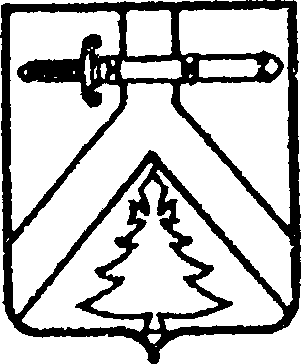 АЛЕКСЕЕВСКИЙ СЕЛЬСКИЙ СОВЕТ ДЕПУТАТОВКУРАГИНСКОГО РАЙОНА КРАСНОЯРСКОГО КРАЯ                                                               РЕШЕНИЕ00.00.2019                                    с. Алексеевка	       	                        № ПроектО проведении публичных слушанийпо вопросу «О внесении  изменений в Устав  Алексеевского сельсовет Курагинского района»	В соответствии со статьей 28 Федерального закона от 06.10.2003 № 131-ФЗ «Об общих принципах организации местного самоуправления в Российской Федерации», статьей 39 Устава Алексеевского сельсовета и Положения о порядке проведения публичных слушаний в Алексеевском сельсовете, утвержденного решением сельского Совета депутатов от 29.01.2015№  48-134р,  Алексеевский сельский Совет депутатов РЕШИЛ:	1. Провести публичные слушания по вопросу «О внесении изменений в Устав Алексеевского сельсовета Курагинского района» 12.12.2019 года в 16.00 час. в СДК «Алексеевский» по адресу: село Алексеевка, переулок Колхозный, 2.	2. Назначить председательствующим на публичных  слушаниях Лазарева А.С., председателя сельского Совета депутатов, секретарем публичных слушаний Тамар Н.Н., заместителя Главы Алексеевского сельсовета.	3. Утвердить рабочую группу по подготовке и проведению публичных слушаний по вопросу «О внесении изменений и дополнений в Устав муниципального образования Алексеевский сельсовет» (приложение 1).	4. Утвердить порядок организации и проведения публичных слушаний по вопросу «О внесении изменений и дополнений в Устав муниципального образования Алексеевский сельсовет» (приложение 2).	5. Контроль за исполнением Решения возложить на постоянную комиссию по социальной политике (Сметанину О.В.).  	          6. Решение вступает в силу со дня, следующего за днем его официального опубликования в газете «Алексеевские вести». (обнародования).   Председатель                                                                     Глава сельсовета   Совета депутатов                                                                   М.В. Романченко                                А.С. ЛазаревСостав рабочей группыпо подготовке и проведению публичных слушаний по вопросу «О внесении изменений и дополнений в Устав  муниципального образования Алексеевский сельсовет» Сметанина Ольга Васильевна               заместитель руководителя рабочей                                                                    группы, депутат сельского Совета                                                                       депутатовЧлены рабочей группыБрух Юрий Александрович                   кочегар СПК «Алексеевский», депутат                                                                  сельского Совета депутатовЮрченко Вероника Юрьевна                вр.и.о. специалист I категории администрации                                                                  Алексеевского сельсовета.Титова Людмила Яковлевна                  пенсионерка, депутат сельского                                                                    Совета депутатовПриложение 2к Решению Алексеевского сельского Советадепутатов от 00.00.2019 № ПроектПОРЯДОКУЧЕТА ПРЕДЛОЖЕНИЙ ПО ВНЕСЕНИЮ ИЗМЕНЕНИЙИ ДОПОЛНЕНИЙ В УСТАВ АЛЕКСЕЕВСКОГО СЕЛЬСОВЕТА КУРАГИНСКОГО РАЙОНА И УЧАСТИЯ ГРАЖДАН В ЕГО ОБСУЖДЕНИИ1. Настоящий Порядок разработан в соответствии с Федеральным законом от 06.10.2003 N 131-ФЗ "Об общих принципах организации местного самоуправления в Российской Федерации" и направлен на реализацию прав граждан на участие в обсуждении изменений и дополнений, вносимых в УставАлексеевского сельсовета Курагинского района.2. Проект решения сельского Совета о внесении изменений и дополнений в Уставсельсовета (далее - проект решения) подлежит официальному опубликованию в порядке, установленном сельским Советом депутатов.3. Предложения по проекту решения могут вноситься:- гражданами Российской Федерации, проживающими на территории Алексеевского сельсовета и обладающими избирательным правом, в порядке народной правотворческой инициативы;- общественными объединениями, зарегистрированными в установленном порядке;- сельским Советом депутатов и Главой сельсовета.4. Предложения по проекту решения подаются в сельский Совет депутатов в письменном виде в течение 10 дней со дня его опубликования и передаются в рабочую группу по подготовке публичных слушаний (далее –рабочая группа).В индивидуальных предложениях граждан должны быть указаны фамилия, имя, отчество, дата рождения, адрес места жительства и личная подпись гражданина. Коллективные предложения граждан принимаются с приложением протокола собрания граждан с указанием фамилии, имени, отчества, даты рождения, адреса места жительства лица, которому доверено представлять вносимые предложения.5. Предложения граждан вносятся только в отношении изменений и дополнений, содержащихся в проекте решения.Предложения, внесенные с нарушением требований, установленных настоящим Порядком, рассмотрению не подлежат.6. Рабочая группа по организации и проведению публичных слушаний рассматривает поступившие предложения не позднее 3 дней после окончания срока поступления предложений по проекту решения.7. Инициаторы предложений вправе присутствовать, принимать участие в обсуждении своих предложений на заседании рабочей группы. Администрация сельсовета заблаговременно информирует граждан о месте, дате и времени заседания комиссии.По результатам обсуждения в срок, установленный пунктом 6 настоящего Порядка, рабочая группа принимает решение о вынесении поступивших предложений по проекту решения на публичные (общественные) слушания либо отклоняет их. В случае если инициаторы не присутствовали на заседании рабочей группы при обсуждении внесенных ими предложений, комиссия информирует их о принятом решении.8. Проект решения, а также вынесенные на публичные слушания предложения граждан подлежат обсуждению на публичных слушаниях в порядке, установленном сельским  Советом депутатов.9. Итоговые документы публичных слушаний после их рассмотрения рабочей группой по подготовке публичных слушаний направляются в сельский  Совет депутатов на следующий рабочий день после обсуждения рабочей группой и учитываются депутатами при рассмотрении проекта решения на сессии сельского Совета депутатов.Приложение к Решению Алексеевского сельского  Совета депутатовот  00.00.2019 № ПроектПОРЯДОКорганизации и проведения публичных слушаний по проекту решения «О внесении изменений  и дополнений в Устав муниципального образования Алексеевский сельсовет Курагинского района  Красноярского края»Общие положения1. Настоящее положение определяет порядок организации и проведения публичных слушаний по проекту решения «О внесении  изменений и дополнений в Устав муниципального образования Алексеевский сельсовет Курагинского района Красноярского края» (далее – Устав сельсовета) и направлено на реализацию права жителей поселка на осуществление местного самоуправления посредством участия в публичных слушаниях.2. Публичные слушания проводятся с целью обсуждения проекта решения «Овнесении изменений и дополнений в Устав муниципального образования Алексеевский сельсовет Курагинского района Красноярского края». 3. Участниками публичных слушаний могут быть жители поселка, представители политических партий, общественных объединений, трудовых коллективов и иных объединений граждан, депутаты поселкового Совета депутатов, должностные лица органов местного самоуправления  и органов государственной власти, и др.Подготовка публичных слушаний1. Для организации и проведения публичных слушаний создается рабочая группа.     2. Рабочая группа:- проводит анализ предложений, представленных гражданами;- составляет список лиц, участвующих в публичных слушаниях, с правом выступления;- устанавливает порядок выступлений на публичных слушаниях;- осуществляет подсчет голосов при голосовании в ходе публичных слушаний;- организует подготовку решения о результатах публичных слушаний и его опубликование (обнародование), а также направление данного решения, предложений, одобренных участниками публичных слушаний, и протокола публичных слушаний сельскому Совету депутатов.Порядок внесения предложений в проект решенияо внесении изменений и дополнений в Устав сельсовета1. Опубликованный проект решения обсуждается на собраниях политических партий, общественных организаций, трудовых коллективов, иных собраниях граждан.2. Предложения по проекту решения в письменном виде направляются в рабочую группу с аргументированным обоснованием внесения данных предложений. Если предложения приняты на собрании граждан, то к тексту предложения прилагается протокол такого собрания, оформленный в установленном порядке, и список представителей, принимающих участие в публичных слушаниях, в том числе лиц, уполномоченных выступать на публичных слушаниях по вносимым предложениям.Порядок проведения публичных слушаний1. Публичные слушания проводятся в помещении, позволяющем обеспечить массовое участие в них жителей поселка (сельсовета). 2. Участники публичных слушаний допускаются в помещение, где проводятся публичные слушания, при предъявлении документа, удостоверяющего личность.3. На публичные слушания не допускаются лица, находящиеся в состоянии алкогольного или наркотического опьянения.4. Присутствующие и выступающие на публичных слушаниях не вправе:- употреблять в своей речи грубые и оскорбительные выражения, наносящие ущерб чести и достоинству других лиц;- использовать ложную и непроверенную информацию;- осуществлять иные действия, нарушающие общественный порядок.При несоблюдении указанных требований нарушители подлежат удалению из помещения, в котором проходят публичные слушания.5. Перед началом проведения мероприятия рабочая группа организует регистрацию выступающих и общий учет численности участников публичных слушаний.6. Председательствующий на публичных слушаниях открывает мероприятие и оглашает тему публичных слушаний, вопрос, выносимый на обсуждение, инициаторов проведения публичных слушаний, основания и причины их проведения, предложения рабочей группы по порядку проведения публичных слушаний.7. В процессе проведения публичных слушаний обсуждаются вносимые изменения и дополнения в Устав сельсовета, выслушиваются мнения выступающих, заключение рабочей группы. Председательствующий подводит итоги мероприятия, после чего принимается решение о результатах публичных слушаний, которое отражается в протоколе. Решение принимается простым большинством голосов от общего числа участников публичных слушаний и носит рекомендательный характер.8. Председательствующий дает слово секретарю для оглашения протокола публичных слушаний.9. Решение (резолютивная часть протокола) публичных слушаний подлежит опубликованию (обнародованию), включая мотивированное обоснование принятого решения, в десятидневный срок со дня принятия. Приложение 1 к Решению  Совета депутатовот  00.00.2019 № ПроектКривовяз Алефтина Николаевнаруководитель рабочей группы, заместитель председателя Совета депутатов 